Nome:____________________________________ N-__________ Série: 7___________HISTÓRIA: 1. Verifique se as seguintes características associadas ao Iluminismo são (V) verdadeiras ou (F) falsas: (    ) A defesa do absolutismo monárquico. (    ) A busca pelo conhecimento com base na razão. (    ) As críticas aos privilégios do clero e da nobreza. (    ) A defesa dos direitos naturais do homem. a) F, V, V e Fb) V, F, V e Vc) V, V, F e Fd) F, V, V e V2. Analise as afirmativas abaixo referentes ao Iluminismo: I - Muitas das ideias propostas pelos filósofos iluministas serviram como inspiração para movimentos revolucionários como a Revolução Francesa. II - O pensamento iluminista caracterizou-se pelo valor dado à razão, entendida como essencial à humanidade. III - Diversos pensadores iluministas conferiram uma importância central à religião enquanto fonte de conhecimento. IV - A filosofia iluminista considerava a liberdade de expressão como direito incontestável de todo ser humano. Assinale: a) se apenas a afirmativa II estiver CORRETA: b) se apenas as afirmativas I e IV estiverem corretas. c) se apenas as afirmativas II e III estiverem corretas. d) se apenas as afirmativas I, II e IV estiverem corretas.3. O Despotismo Esclarecido, regime de governo adotado em alguns países da Europa no século XVIII, caracterizava-se por:a) impor o poder parlamentar sobre o poder monárquico.b) tentar conciliar os princípios do absolutismo com as ideias iluministas.c) as formas de governo características de países do Oriente como a Pérsia, a Índia e a China.d) atribuir ao povo a participação no poder político.4. “... ao contrário do que acontecia com a burguesia, a insatisfação dos camponeses e do proletariado urbano, por razões óbvias (...), não se manifestava politicamente (...). Porque as luzes dos filósofos não os atingiam, seu descontentamento perdia-se no silêncio e sua revolta terminava nos braços da repressão. (...) A existência de uma diferenciação social no interior do campesinato não impedia que um elemento os unificasse enquanto classe: a exploração feudal a que todos estavam submetidos. (...) esta exploração tornou-se mais odiosa e insuportável quando, para defender suas rendas, sempre insuficientes para seu trem de vida perdulário, os nobres lançaram mão de direitos feudais que há muito haviam caído em desuso." O texto descreve uma realidade na qual pode-se identificar:a) os fatores responsáveis pela eclosão da Revolução Francesa.b) as consequências socioeconômicas da Revolução Industrial.c) a situação da classe trabalhadora no contexto da Revolução Gloriosa.d) o sistema de exploração que favoreceu a acumulação primitiva necessária para a Revolução Industrial.5. Leia atentamente as frases a seguir:  I – ““Proibir um grande povo, porém, de fazer tudo o que pode com cada parte de sua produção ou de empregar seu capital e indústria do modo que julgar mais vantajoso para si mesmo é uma violação manifesta dos mais sagrados direitos da humanidade.” II – “Não concordo com uma só palavra do que dizes, mas defenderei até a morte o direito que tem de dizê-las” III - “Uma verdade eterna: qualquer pessoa que tenha o poder tende a abusar dele. Para que não haja abuso, é preciso organizar as coisas de maneira que o poder seja contido pelo poder.”  As ideias iluministas presentes nas frases acima refletem respectivamente o pensamento de a) Rousseau, Jonh Locke e Voltaire b) Voltaire, Montesquieu e Adam Smith c) Adam Smith, Voltaire e Montesquieu  d) Adam Smith, Montesquieu e Rousseau 6. As informações a seguir fazem parte do processo de independência das treze colônias americanas, EXCETO:a) Foi provocada pela crescente pressão fiscalista da metrópole sobre essas colônias.b) Revela influência das ideias iluministas.c) Está relacionada com a criação de leis de incentivo à colônia pelo governo inglês.d) Significou a formação do primeiro país livre na América.7. Acerca do episódio conhecido como “Festa do Chá de Boston”, ocorrido em 1773, pode-se AFIRMAR que: a) A metrópole inglesa, mediante o episódio, negociou com os colonos a suspensão da Lei do Chá e a redução de outros impostos criados anteriormente. b) O episódio foi uma demonstração da insatisfação colonial contra as medidas autoritárias da metrópole inglesa, uma vez que esta passou a interferir na total autonomia econômica das colônias. c) A Inglaterra não se envolveu no episódio, pois se tratava de um acontecimento interno entre os colonos do sul e do norte, uma vez que estes disputavam o controle sobre a produção do chá. d) Após o episódio, a Inglaterra reagiu contra as manifestações coloniais impondo medidas que ficaram conhecidas como Leis Intoleráveis, intimidando os colonos e impedindo que estes se organizassem contra o domínio inglês. 8. Qual das alternativas abaixo apresenta três leis criadas pela Inglaterra e aplicadas nas colônias americanas, que geraram forte descontentamento entre os colonos e influenciaram no processo de Independências dos EUA?a) Lei da Água, Lei do Café e Lei do Trabalho Escravo.b) Lei do Milho, Lei do Algodão e Lei da Soja.c) Lei da Indústria, Lei dos Sapatos e Lei dos Tecidos.d) Lei do Chá, Lei do Selo e Lei do Açúcar.9. Na Revolução Francesa, foi uma das principais reivindicações do Terceiro Estado:a) a manutenção da divisão da sociedade em classes rigidamente definidas.b) a concessão de poderes políticos para a nobreza, preservando a riqueza dessa classe social.c) o fim dos privilégios da nobreza e instauração da igualdade civil.d) a união de poderes entre Igreja e Estado, com fortalecimento do clero.10. Sobre a charge “Despertar do terceiro estado”, analise se as frases a seguir são verdadeiras (V) ou falsas (F):(    ) O homem no chão representa as camadas populares e está se livrando das correntes que o aprisionam.(    ) Pertence a um grupo social desfavorecido e se mostra disposto a reagir contra as condições de vida precárias.(    ) Os homens em pé, pertencentes à nobreza e o clero, são grupos prejudicados pelo Antigo Regime.(    ) O nobre e o padre estão apavorados ao perceber a reação do homem no chão.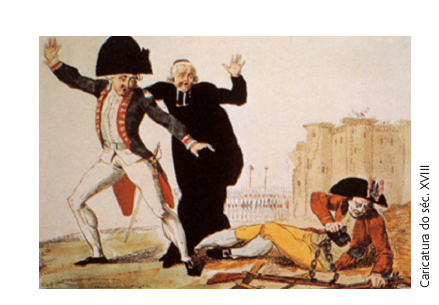 7ª  - série/8º - ano do Ensino Fundamental1º- bimestreConteúdosO IluminismoA colonização inglesa e a independência dos Estados Unidos da América (EUA)A colonização espanhola e a independência da América espanholaA Revolução Industrial inglesaHabilidades•	 Identificar as principais características do pensamento iluminista e os valores por ele defendidos•	 Identificar os principais campos da atividade humana influenciados pelo Iluminismo•	 Reconhecer as principais influências do pensamento iluminista na organização política da sociedade ocidental•	 Relacionar a ruptura dos EUA com a metrópole à crise do Antigo Regime•	 Identificar o papel de cada grupo social no processo de independência dos EUA•	 Identificar, a partir de documentos, índios e negros como excluídos após a independência dos EUA•	 Identificar as influências do pensamento iluminista nos textos declaratórios da independência dos EUA•	 Identificar os principais fatos e acontecimentos que podem estabelecer um encadeamento cronológico relativo ao processo de independência dos EUA•	 Reconhecer os motivos que levaram os EUA a conquistar sua emancipação política•	 Reconhecer, no processo de independência dos EUA, a convivência entre o ideal de liberdade política e a manutenção da escravidão•	 Identificar as principais características das formas de trabalho introduzidas na América pelos europeus•	 Identificar as principais formas de resistência das populações ameríndias às relações de exploração de trabalho introduzidas pelos espanhóis•	 Estabelecer relações entre as formas de colonização portuguesa, espanhola e inglesa, identificando suas semelhanças e diferenças•	 Reconhecer a importância de analisar textos de época para melhor compreensão de temas e conteúdos históricos•	 Identificar o sentido do direito de encomienda no processo de colonização espanhola, relacionando-o à catequese dos indígenas•	 Identificar o sentido dos repartimientos nas colônias espanholas da América•	 Reconhecer as principais características dos processos de independência das colônias europeias na América•	 Estabelecer relações entre a Revolução Industrial e o processo de urbanização e crescimento demográfico•	 Identificar as características essenciais das relações sociais de trabalho ao longo da história•	 Estabelecer relações entre o uso de máquinas e o controle do tempo do trabalhador industrial•	 Reconhecer a importância da divisão do trabalho para o processo de Revolução Industrial•	 Identificar o significado e as consequências da divisão do trabalho para o trabalhador industrial•	 Estabelecer relações entre a exploração do trabalho infantil à época da Revolução Industrial e nas sociedades contemporâneas, inclusive no Brasil•	 Identificar, a partir do estudo sobre o trabalho infantil e o da mulher, as permanências na dinâmica do processo histórico